Администрация Порецкого района  п о с т а н о в л я е т:1. Внести изменения в муниципальную программу Порецкого района Чувашской Республики «Формирование современной городской среды на территории Порецкого района Чувашской Республики» на 2018-2022 годы, (далее – программа), утвержденную постановлением администрации Порецкого района от 30.11.2017 № 385,с изменениями дополнениями от 21.02.2019 г. № 66, от 02.04.2019 г. №133, от 15.08.2019 г. № 298, от 04.02.2020 г. № 35,от 18.05.2020г. №165,от 03.03.2021 № 72  следующие изменения:1.1.В паспорте Программы позицию «Объемы финансирования Программы с разбивкой по годам реализации» изложить в следующей редакции:                                                                     в 2023 году – 0,00  тыс. рублей;                               в 2024 году – 0,00  тыс. рублей».1.2. Абзац третий в разделе V.  «Обоснование объема финансовых ресурсов, необходимых для реализации Муниципальной программы»   изложить в следующей редакции:1.3.Приложения № 1,2,6,7 к программе изложить в редакции, согласно приложениям №  1,2,3,4 к настоящему постановлению.2. Настоящее постановление вступает в силу после его официального опубликования.Глава администрацииПорецкого района                                                                                             Е.В.Лебедев».Приложение № 2 к постановлению администрации Порецкого районаот 31.05.2021 г. № 147 «Приложение №2 к муниципальной программе Порецкого района Чувашской Республики «Формирование современной городской среды на территории Порецкого района Чувашской Республики» на 2018-2024 годы».Адресный перечень дворовых территорий, сформированный в соответствии с предложениями, поступившими в рамках общественного обсуждения проекта муниципальной программы Порецкого района Чувашской Республики «Формирование современной городской среды на территории Порецкого района Чувашской Республики» на 2018-2024 годы».Приложение № 4 к постановлению администрации Порецкого района от  31.08.2021 г. № 147  «Приложение № 7к муниципальной программе Порецкого района Чувашской Республики «Формирование современной городской среды на территории Порецкого района Чувашской Республики» на 2018-2024 годыАдресный перечень общественных территорий, сформированный в соответствии с предложениями, поступившими в рамках общественного обсуждения проекта муниципальной программы Порецкого района Чувашской Республики «Формирование современной городской среды на территории Порецкого района Чувашской Республики» на 2018-2024 гг.».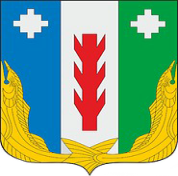 АдминистрацияПорецкого районаЧувашской РеспубликиПОСТАНОВЛЕНИЕ31.05. 2021 г. № 147 с. Порецкое         Чăваш Республикин           Пăрачкав районĕн               администрацийĕ                             ЙЫШĂНУ         31.05.2021 г. № 147                 Пăрачкав сали«Объемы финансирования программы с разбивкой по годам 
реализации»–общий объем прогнозируемого финансирования программы в 2018–2024 годахсоставляет      82667,88 тыс. рублей, в том числе:в 2018 году –    3452,2 тыс. рублей;в 2019 году –   21829,3 тыс. рублей;в 2020 году –    38931,3 тыс. рублей;в 2021 году -     12315,68  тыс. рублей;в 2022 году –    3069,7  тыс. рублей.в 2023 году –    3069,7  тыс. рублей;в 2024 году –     0,00  тыс. рублей.из них средства: федерального бюджета – 28751,04тыс. рублей, в том числе:в 2018 году –    3141,6 тыс. рублей;в 2019 году –    3671,9 тыс. рублей;в 2020 году  – 12748,7  тыс. рублей;в 2021 году –  3092,44  тыс. рублей;в 2022 году –  3048,2  тыс. рублей.в 2023 году –  3048,2  тыс. рублей;в 2024 году –     0,00  тыс. рублей.республиканского бюджета Чувашской Республики –    66253,74 тыс. рублей, в том числе:в 2018 году –         100,3 тыс. рублей;в 2019 году –      18100,7 тыс.рублей;в 2020 году –      26144,0 тыс. рублей;в 2021 году –       21865,74  тыс. рублей;в 2022 году –          21,5 тыс. рублей.в 2023 году –          21,5  тыс. рублей;в 2024 году –          0,00  тыс. рублей.местных бюджетов –  150,47 тыс.рублей в том числе:в 2018 году –       100,3 тыс. рублей;в 2019 году –         2,2 тыс. рублей;в 2020 году –        38,6 тыс. рублей;в 2021 году –         9,37 тыс. рублей;в 2022 году –        0,0 тыс. рублей.в 2023 году –        0,0  тыс. рублей;в 2024 году –       0,00  тыс. рублейвнебюджетных источников –164,5 тыс.рублей,                                     в том числе:в 2018 году – 110,0 тыс. рублей;в 2019 году – 54,5 тыс. рублей;в 2020 году – 0,00 тыс. рублей;в 2021 году – 0,00 тыс. рублей;в 2022 году – 0,00 тыс. рублей;                                 Ожидаемые результаты   -                                 реализации программыобщий объем прогнозируемого финансирования программы в 2018–2024 годахсоставляет      82667,88 тыс. рублей, в том числе:в 2018 году –    3452,2 тыс. рублей;в 2019 году –   21829,3 тыс. рублей;в 2020 году –    38931,3 тыс. рублей;в 2021 году -     12315,68  тыс. рублей;в 2022 году –    3069,7  тыс. рублей.в 2023 году –    3069,7  тыс. рублей;в 2024 году –     0,00  тыс. рублей.из них средства: федерального бюджета – 28751,04тыс. рублей, в том числе:в 2018 году –    3141,6 тыс. рублей;в 2019 году –    3671,9 тыс. рублей;в 2020 году  – 12748,7  тыс. рублей;в 2021 году –  3092,44  тыс. рублей;в 2022 году –  3048,2  тыс. рублей.в 2023 году –  3048,2  тыс. рублей;в 2024 году –     0,00  тыс. рублей.республиканского бюджета Чувашской Республики –    66253,74 тыс. рублей, в том числе:в 2018 году –         100,3 тыс. рублей;в 2019 году –      18100,7 тыс.рублей;в 2020 году –      26144,0 тыс. рублей;в 2021 году –       21865,74  тыс. рублей;в 2022 году –          21,5 тыс. рублей.в 2023 году –          21,5  тыс. рублей;в 2024 году –          0,00  тыс. рублей.местных бюджетов –  150,47 тыс.рублей в том числе:в 2018 году –       100,3 тыс. рублей;в 2019 году –         2,2 тыс. рублей;в 2020 году –        38,6 тыс. рублей;в 2021 году –         9,37 тыс. рублей;в 2022 году –        0,0 тыс. рублей.в 2023 году –        0,0  тыс. рублей;в 2024 году –       0,00  тыс. рублейвнебюджетных источников – 164,5 тыс.рублей                                      в том числе:в 2018 году – 110,0 тыс. рублей;в 2019 году – 54,5 тыс. рублей;в 2020 году – 0,00 тыс. рублей;в 2021 году – 0,00 тыс. рублей;в 2022 году – 0,00 тыс. рублей»;в 2023 году –    0,00  тыс. рублей;в 2024 году –    0,00  тыс. рублей»Приложение № 1 к постановлению администрации Порецкого района от  31.05.2021 г.  № 147 «Приложение №1 к муниципальной программе Порецкого района Чувашской Республики «Формирование современной городской среды на территории Порецкого района Чувашской Республики» на 2018-2024 годыСВЕДЕНИЯо целевых индикаторах и показателях муниципальной программы Порецкого района Чувашской Республики «Формирование современной городской среды на территории Порецкого района Чувашской Республики Чувашской Республики» на 2018-2022 годыСВЕДЕНИЯо целевых индикаторах и показателях муниципальной программы Порецкого района Чувашской Республики «Формирование современной городской среды на территории Порецкого района Чувашской Республики Чувашской Республики» на 2018-2022 годыСВЕДЕНИЯо целевых индикаторах и показателях муниципальной программы Порецкого района Чувашской Республики «Формирование современной городской среды на территории Порецкого района Чувашской Республики Чувашской Республики» на 2018-2022 годыСВЕДЕНИЯо целевых индикаторах и показателях муниципальной программы Порецкого района Чувашской Республики «Формирование современной городской среды на территории Порецкого района Чувашской Республики Чувашской Республики» на 2018-2022 годыСВЕДЕНИЯо целевых индикаторах и показателях муниципальной программы Порецкого района Чувашской Республики «Формирование современной городской среды на территории Порецкого района Чувашской Республики Чувашской Республики» на 2018-2022 годыСВЕДЕНИЯо целевых индикаторах и показателях муниципальной программы Порецкого района Чувашской Республики «Формирование современной городской среды на территории Порецкого района Чувашской Республики Чувашской Республики» на 2018-2022 годыСВЕДЕНИЯо целевых индикаторах и показателях муниципальной программы Порецкого района Чувашской Республики «Формирование современной городской среды на территории Порецкого района Чувашской Республики Чувашской Республики» на 2018-2022 годыСВЕДЕНИЯо целевых индикаторах и показателях муниципальной программы Порецкого района Чувашской Республики «Формирование современной городской среды на территории Порецкого района Чувашской Республики Чувашской Республики» на 2018-2022 годы№ п/пЦелевой индикатор (показатель) (наименование)Единица измеренияЗначение целевых показателейЗначение целевых показателейЗначение целевых показателейЗначение целевых показателейЗначение целевых показателей№ п/пЦелевой индикатор (показатель) (наименование)Единица измерения20182019202020212022123456781Количество благоустроенных дворовых территорий (оборудованных местами для проведения досуга и отдыха разными группами населения (спортивные, детские площадки и т.д.), малыми архитектурными формами)ед. 6 6 14442Количество благоустроенных общественных территорийед. 002 313Количество населенных пунктов муниципальных образований, улучшивших эстетический обликед.00      23 14Доля финансового участия граждан, организаций в выполнении мероприятий по благоустройству дворовых и общественных территорий% 2255 5РЕСУРСНОЕ ОБЕСПЕЧЕНИЕ И ПРОГНОЗНАЯ (СПРАВОЧНАЯ) ОЦЕНКА РАСХОДОВ
за счет всех источников финансирования реализации муниципальной программы Порецкого района Чувашской Республики «Формирование современной городской среды на территории Порецкого района Чувашской Республики» на 2018-2024 годыРЕСУРСНОЕ ОБЕСПЕЧЕНИЕ И ПРОГНОЗНАЯ (СПРАВОЧНАЯ) ОЦЕНКА РАСХОДОВ
за счет всех источников финансирования реализации муниципальной программы Порецкого района Чувашской Республики «Формирование современной городской среды на территории Порецкого района Чувашской Республики» на 2018-2024 годыРЕСУРСНОЕ ОБЕСПЕЧЕНИЕ И ПРОГНОЗНАЯ (СПРАВОЧНАЯ) ОЦЕНКА РАСХОДОВ
за счет всех источников финансирования реализации муниципальной программы Порецкого района Чувашской Республики «Формирование современной городской среды на территории Порецкого района Чувашской Республики» на 2018-2024 годыРЕСУРСНОЕ ОБЕСПЕЧЕНИЕ И ПРОГНОЗНАЯ (СПРАВОЧНАЯ) ОЦЕНКА РАСХОДОВ
за счет всех источников финансирования реализации муниципальной программы Порецкого района Чувашской Республики «Формирование современной городской среды на территории Порецкого района Чувашской Республики» на 2018-2024 годыРЕСУРСНОЕ ОБЕСПЕЧЕНИЕ И ПРОГНОЗНАЯ (СПРАВОЧНАЯ) ОЦЕНКА РАСХОДОВ
за счет всех источников финансирования реализации муниципальной программы Порецкого района Чувашской Республики «Формирование современной городской среды на территории Порецкого района Чувашской Республики» на 2018-2024 годыРЕСУРСНОЕ ОБЕСПЕЧЕНИЕ И ПРОГНОЗНАЯ (СПРАВОЧНАЯ) ОЦЕНКА РАСХОДОВ
за счет всех источников финансирования реализации муниципальной программы Порецкого района Чувашской Республики «Формирование современной городской среды на территории Порецкого района Чувашской Республики» на 2018-2024 годыРЕСУРСНОЕ ОБЕСПЕЧЕНИЕ И ПРОГНОЗНАЯ (СПРАВОЧНАЯ) ОЦЕНКА РАСХОДОВ
за счет всех источников финансирования реализации муниципальной программы Порецкого района Чувашской Республики «Формирование современной городской среды на территории Порецкого района Чувашской Республики» на 2018-2024 годыРЕСУРСНОЕ ОБЕСПЕЧЕНИЕ И ПРОГНОЗНАЯ (СПРАВОЧНАЯ) ОЦЕНКА РАСХОДОВ
за счет всех источников финансирования реализации муниципальной программы Порецкого района Чувашской Республики «Формирование современной городской среды на территории Порецкого района Чувашской Республики» на 2018-2024 годыРЕСУРСНОЕ ОБЕСПЕЧЕНИЕ И ПРОГНОЗНАЯ (СПРАВОЧНАЯ) ОЦЕНКА РАСХОДОВ
за счет всех источников финансирования реализации муниципальной программы Порецкого района Чувашской Республики «Формирование современной городской среды на территории Порецкого района Чувашской Республики» на 2018-2024 годыРЕСУРСНОЕ ОБЕСПЕЧЕНИЕ И ПРОГНОЗНАЯ (СПРАВОЧНАЯ) ОЦЕНКА РАСХОДОВ
за счет всех источников финансирования реализации муниципальной программы Порецкого района Чувашской Республики «Формирование современной городской среды на территории Порецкого района Чувашской Республики» на 2018-2024 годыРЕСУРСНОЕ ОБЕСПЕЧЕНИЕ И ПРОГНОЗНАЯ (СПРАВОЧНАЯ) ОЦЕНКА РАСХОДОВ
за счет всех источников финансирования реализации муниципальной программы Порецкого района Чувашской Республики «Формирование современной городской среды на территории Порецкого района Чувашской Республики» на 2018-2024 годыРЕСУРСНОЕ ОБЕСПЕЧЕНИЕ И ПРОГНОЗНАЯ (СПРАВОЧНАЯ) ОЦЕНКА РАСХОДОВ
за счет всех источников финансирования реализации муниципальной программы Порецкого района Чувашской Республики «Формирование современной городской среды на территории Порецкого района Чувашской Республики» на 2018-2024 годыРЕСУРСНОЕ ОБЕСПЕЧЕНИЕ И ПРОГНОЗНАЯ (СПРАВОЧНАЯ) ОЦЕНКА РАСХОДОВ
за счет всех источников финансирования реализации муниципальной программы Порецкого района Чувашской Республики «Формирование современной городской среды на территории Порецкого района Чувашской Республики» на 2018-2024 годыРЕСУРСНОЕ ОБЕСПЕЧЕНИЕ И ПРОГНОЗНАЯ (СПРАВОЧНАЯ) ОЦЕНКА РАСХОДОВ
за счет всех источников финансирования реализации муниципальной программы Порецкого района Чувашской Республики «Формирование современной городской среды на территории Порецкого района Чувашской Республики» на 2018-2024 годыРЕСУРСНОЕ ОБЕСПЕЧЕНИЕ И ПРОГНОЗНАЯ (СПРАВОЧНАЯ) ОЦЕНКА РАСХОДОВ
за счет всех источников финансирования реализации муниципальной программы Порецкого района Чувашской Республики «Формирование современной городской среды на территории Порецкого района Чувашской Республики» на 2018-2024 годыРЕСУРСНОЕ ОБЕСПЕЧЕНИЕ И ПРОГНОЗНАЯ (СПРАВОЧНАЯ) ОЦЕНКА РАСХОДОВ
за счет всех источников финансирования реализации муниципальной программы Порецкого района Чувашской Республики «Формирование современной городской среды на территории Порецкого района Чувашской Республики» на 2018-2024 годыРЕСУРСНОЕ ОБЕСПЕЧЕНИЕ И ПРОГНОЗНАЯ (СПРАВОЧНАЯ) ОЦЕНКА РАСХОДОВ
за счет всех источников финансирования реализации муниципальной программы Порецкого района Чувашской Республики «Формирование современной городской среды на территории Порецкого района Чувашской Республики» на 2018-2024 годыРЕСУРСНОЕ ОБЕСПЕЧЕНИЕ И ПРОГНОЗНАЯ (СПРАВОЧНАЯ) ОЦЕНКА РАСХОДОВ
за счет всех источников финансирования реализации муниципальной программы Порецкого района Чувашской Республики «Формирование современной городской среды на территории Порецкого района Чувашской Республики» на 2018-2024 годыРЕСУРСНОЕ ОБЕСПЕЧЕНИЕ И ПРОГНОЗНАЯ (СПРАВОЧНАЯ) ОЦЕНКА РАСХОДОВ
за счет всех источников финансирования реализации муниципальной программы Порецкого района Чувашской Республики «Формирование современной городской среды на территории Порецкого района Чувашской Республики» на 2018-2024 годыРЕСУРСНОЕ ОБЕСПЕЧЕНИЕ И ПРОГНОЗНАЯ (СПРАВОЧНАЯ) ОЦЕНКА РАСХОДОВ
за счет всех источников финансирования реализации муниципальной программы Порецкого района Чувашской Республики «Формирование современной городской среды на территории Порецкого района Чувашской Республики» на 2018-2024 годыРЕСУРСНОЕ ОБЕСПЕЧЕНИЕ И ПРОГНОЗНАЯ (СПРАВОЧНАЯ) ОЦЕНКА РАСХОДОВ
за счет всех источников финансирования реализации муниципальной программы Порецкого района Чувашской Республики «Формирование современной городской среды на территории Порецкого района Чувашской Республики» на 2018-2024 годыСтатусНаименование муниципальной программы (основного мероприятия, мероприятия)Код  бюджетнойКод  бюджетнойКод  бюджетнойКод  бюджетнойКод  бюджетнойИсточники  финансированияИсточники  финансированияИсточники  финансированияИсточники  финансированияРасходы по годамРасходы по годамРасходы по годамРасходы по годамРасходы по годамРасходы по годамРасходы по годамРасходы по годамРасходы по годамРасходы по годамСтатусНаименование муниципальной программы (основного мероприятия, мероприятия)классификацииклассификацииклассификацииклассификацииклассификацииИсточники  финансированияИсточники  финансированияИсточники  финансированияИсточники  финансированиятыс. рублейтыс. рублейтыс. рублейтыс. рублейтыс. рублейтыс. рублейтыс. рублейтыс. рублейтыс. рублейтыс. рублейСтатусНаименование муниципальной программы (основного мероприятия, мероприятия)ГРБСРзПрЦСРВРВРИсточники  финансированияИсточники  финансированияИсточники  финансированияИсточники  финансирования20182019202020202021202120212022202220232024«Формирование современной городской среды на территории Порецкого района Чувашской Республики» на 2018-2022 годывсеговсеговсеговсего3452,221829,338931,338931,312315,6812315,6812315,683069,73069,73069,70,00«Формирование современной городской среды на территории Порецкого района Чувашской Республики» на 2018-2022 годыхххххфедеральный бюджетфедеральный бюджетфедеральный бюджетфедеральный бюджет3141,63671,9 12748,712748,73092,443092,443092,443048,2 3048,2 3048,2 0,00«Формирование современной городской среды на территории Порецкого района Чувашской Республики» на 2018-2022 годыхххххреспубликанский бюджетреспубликанский бюджетреспубликанский бюджетреспубликанский бюджет100,318100,726144,026144,09213,879213,879213,8721,521,521,50,00«Формирование современной городской среды на территории Порецкого района Чувашской Республики» на 2018-2022 годыхххххместные бюджетыместные бюджетыместные бюджетыместные бюджеты100,32,238,638,69,379,379,370,00,00,00,00«Формирование современной городской среды на территории Порецкого района Чувашской Республики» на 2018-2022 годыхххххвнебюджетные источникивнебюджетные источникивнебюджетные источникивнебюджетные источники110,054,50,000,000,000,000,000,000,000,000,000,00Основное мероприятие 1. Формирование современной городской средывсего            всего            всего            всего            3397,73754,612877,512877,5 31233,68 31233,68 31233,683069,73069,73069,70,00Основное мероприятие 1. Формирование современной городской средыхххххфедеральный бюджетфедеральный бюджетфедеральный бюджетфедеральный бюджет3141,63671,9 12748,712748,73092,443092,443092,443048,2 3048,2 3048,20,00Основное мероприятие 1. Формирование современной городской средыхххххреспубликанский бюджетреспубликанский бюджетреспубликанский бюджетреспубликанский бюджет100,326,090,190,121,8721,8721,8721,521,521,50,00Основное мероприятие 1. Формирование современной городской средыхххххместные бюджетыместные бюджетыместные бюджетыместные бюджеты100,32,238,638,69,379,379,370,00,00,00,00Основное мероприятие 1. Формирование современной городской средыхххххвнебюджетные источникивнебюджетные источникивнебюджетные источникивнебюджетные источники 110,054,50,000,000,000,000,000,000,000,000,00Основное мероприятие 2. Содействие благоустройству населенных пунктов Чувашской Республикивсего            всего            всего            всего            0,0 18074,726053,826053,89192,09192,09192,00,00,00,00,00Основное мероприятие 2. Содействие благоустройству населенных пунктов Чувашской Республикихххххфедеральный бюджетфедеральный бюджетфедеральный бюджетфедеральный бюджет0,00,00,00,00,00,00,00,00,00,00,00Основное мероприятие 2. Содействие благоустройству населенных пунктов Чувашской Республикихххххреспубликанский бюджетреспубликанский бюджетреспубликанский бюджетреспубликанский бюджет0,018074,726053,826053,89192,009192,009192,000,00,00,00,00Основное мероприятие 2. Содействие благоустройству населенных пунктов Чувашской Республикихххххместные бюджетыместные бюджетыместные бюджетыместные бюджеты0,00,00,000,000,00,00,00,00,00,00,00Основное мероприятие 2. Содействие благоустройству населенных пунктов Чувашской Республикихххххвнебюджетные источникивнебюджетные источникивнебюджетные источникивнебюджетные источники0,00,00,00,00,00,00,00,00,00,00,00Основное мероприятие 3. Вовлечение заинтересованных граждан, организаций в реализацию мероприятий по благоустройству территорий муниципальных образованийвсего            всего            всего            всего            0,00,00,00,00,00,00,00,00,00,00,00Основное мероприятие 3. Вовлечение заинтересованных граждан, организаций в реализацию мероприятий по благоустройству территорий муниципальных образованийхххххфедеральный бюджетфедеральный бюджетфедеральный бюджетфедеральный бюджет0,00,00,00,00,00,00,00,00,00,00,00Основное мероприятие 3. Вовлечение заинтересованных граждан, организаций в реализацию мероприятий по благоустройству территорий муниципальных образованийхххххреспубликанский бюджетреспубликанский бюджетреспубликанский бюджетреспубликанский бюджет0,00,00,00,00,00,00,00,00,00,00,00Основное мероприятие 3. Вовлечение заинтересованных граждан, организаций в реализацию мероприятий по благоустройству территорий муниципальных образованийхххххместные бюджетыместные бюджетыместные бюджетыместные бюджеты0,00,00,00,00,00,00,00,00,00,00,00Основное мероприятие 3. Вовлечение заинтересованных граждан, организаций в реализацию мероприятий по благоустройству территорий муниципальных образованийхххххвнебюджетные источникивнебюджетные источникивнебюджетные источникивнебюджетные источники0,00,00,00,00,00,00,00,00,00,00,00Приложение №3 к постановлению администрации Порецкого района от  31.05.2021 г.  № 147 «Приложение № 6к муниципальной программе Порецкого района Чувашской Республики «Формирование современной городской среды на территории Порецкого района Чувашской Республики» на 2018-2024 годы№ п.пАдрес многоквартирного домаПеречень работ планируемых к выполнениюСтоимость выполнения работ,  тыс. руб.2020 год (Федеральная программа)2020 год (Федеральная программа)2020 год (Федеральная программа)2020 год (Федеральная программа)1.Благоустройство Парка Победы с.Напольное ул.ЛенинаПлощадки  и дорожки с асфальтобетонным покрытием, площадки  и дорожки из брусчатки,      2 466 798,16Благоустройство Парка Победы с.Напольное,ул.ЛенинаПлощадки  и дорожки с асфальтобетонным покрытием, площадки       357 334,64Благоустройство придомовой территории дома № 13а по ул. Крупская (2этап) в с. ПорецкоеПлощадки,дорожки,порковка     с устройством поребриков   546 222,00Благоустройство парка отдыха, расположенного по адресу: Чувашская Республика, Порецкий район,село Порецкое, ул. Ленина (1этап) (Площадка для воркаута)Устройство площадки для воркаута1026940,00Благоустройство парка отдыха, расположенного по адресу: Чувашская Республика, Порецкий район, село Порецкое, ул. Ленина (1 этап)Детские игровые площадки8 493 522,40Итого:12 890 817,20Итого:12 890 817,20Итого:12 890 817,20Итого:12 890 817,202021год(Федеральная программа)2021год(Федеральная программа)2021год(Федеральная программа)2021год(Федеральная программа)1.0001Устройство детской и спортивной площадки по ул. Азина в с. Семеновское Порецкого района Чувашской РеспубликиУстройство детской игровой площадки2 933,502Благоустройство придомовых территорий по ул. Ленина, д.67, д.73, д.75, д.77 в с. ПорецкоеРемонт дворовых проездов, установка скамеек, урн, объединяющего проезда с организованным съездом на проезжую часть,   строительство тротуара, гостевая парковка    4 520,783Устройство тротуара по пер. Школьный до МАУ ДО «ДЮСШ «Дельфин»  в с. Порецкое   Устройство тротуаров с установкой поребриков833,774Благоустройство придомовой территории по ул. 2-ой Пятилетки   Устройство детской площадки в с. Порецкое  1 149,33Итого:9 437,392022год2022год2022год2022год0002023год2023год2023год2023год0002022год2022год2022год2022год000№ п.п.Наименование общественной территории,  подлежащей благоустройству в 2018-2024 год, с указанием адресаПеречень работ планируемых к выполнениюПеречень работ планируемых к выполнениюСтоимость, тыс. руб.2020 год Республиканская программа Указ главы -1392020 год Республиканская программа Указ главы -1392020 год Республиканская программа Указ главы -1392020 год Республиканская программа Указ главы -1392020 год Республиканская программа Указ главы -1391.(ЭА) «Выполнение работ по благоустройству придомовых территорий по ул. Ульянова 133, Крупская 9, Крупская 5, Крупская 7а, Крупская 7 в с. Порецкое, Порецкого района, Чувашской Республики»(ЭА) «Выполнение работ по благоустройству придомовых территорий по ул. Ульянова 133, Крупская 9, Крупская 5, Крупская 7а, Крупская 7 в с. Порецкое, Порецкого района, Чувашской Республики»Площадки  и дорожки с асфальтобетонным покрытием    5749651,00(ЭА) «Благоустройство  придомовых территорий по ул. Кирова дома №46, 48, 50, 52, 54, ул. Крупская дом №28, ул. Крылова дома №56, 58, ул. Ленина, дом № 173. Устройство тротуара к детскому саду «Колокольчик», устройство тротуара ул. Советская до Дома культуры в с. Порецкое Порецкого района Чувашской Республики»(ЭА) «Благоустройство  придомовых территорий по ул. Кирова дома №46, 48, 50, 52, 54, ул. Крупская дом №28, ул. Крылова дома №56, 58, ул. Ленина, дом № 173. Устройство тротуара к детскому саду «Колокольчик», устройство тротуара ул. Советская до Дома культуры в с. Порецкое Порецкого района Чувашской Республики»Площадки  и дорожки с асфальтобетонным покрытием    7576402,19(ЭА) «Благоустройство придомовых территорий по ул. Ленина, д.83 (устройство детской площадки), ул. Кирова  д.46,48,50,52,54 (устройство детской площадки), ул. Ульянова, д.139 (устройство спортивной площадки), ул. Крупская, д.13а (устройство детской площадки) в с. Порецкое Порецкого района Чувашской Республики» (ЭА) «Благоустройство придомовых территорий по ул. Ленина, д.83 (устройство детской площадки), ул. Кирова  д.46,48,50,52,54 (устройство детской площадки), ул. Ульянова, д.139 (устройство спортивной площадки), ул. Крупская, д.13а (устройство детской площадки) в с. Порецкое Порецкого района Чувашской Республики» Установка детской игровой площадки4430725,13(Прямой договор) «Выполнение работ по благоустройству придомовых территорий по ул. Кирова дома № 46, 48, 50, 52, 54, ул. Крылова дома № 56, 58 (устройство наружного освещения) в с. Порецкое Порецкого района Чувашской Республики»(Прямой договор) «Выполнение работ по благоустройству придомовых территорий по ул. Кирова дома № 46, 48, 50, 52, 54, ул. Крылова дома № 56, 58 (устройство наружного освещения) в с. Порецкое Порецкого района Чувашской Республики»Наружное освещение187490,0017 944 268,32  2021 год2021 год2021 год2021 год2021 годБлагоустройство парка, расположенного по адресу: Чувашская Республика, Порецкий район, село Порецкое, ул.ЛенинаПлощадки  и дорожки   из брусчатки с устройством поребриков   Площадки  и дорожки   из брусчатки с устройством поребриков   545840Благоустройство парка, расположенного по адресу: Чувашская Республика, Порецкий район, село Порецкое, ул.ЛенинаНаружное освещениеНаружное освещение338261,03Благоустройство парка Победы, расположенного по адресу: Чувашская Республика, Порецкий район, с.НапольноеПлощадки  и дорожки   из брусчатки с устройством поребриков   Площадки  и дорожки   из брусчатки с устройством поребриков   2 165924,4Благоустройство парка, расположенного по адресу: Чувашская Республика, Порецкий район, село Порецкое,     у л.ЛенинаНаружное освещениеНаружное освещение73652,23Итого:          3123677,63Итого:          3123677,63Итого:          3123677,63Итого:          3123677,63Итого:          3123677,632022 год2022 год2022 год2022 год2022 год1.Благоустройство парка отдыха расположенного по адресу: Чувашская Республика, Порецкий район, с. Порецкое, ул. Ленина-3этап    Площадки  и дорожки с асфальтобетонным покрытием, площадки  и дорожки из брусчатки с устройством поребриков   Площадки  и дорожки с асфальтобетонным покрытием, площадки  и дорожки из брусчатки с устройством поребриков   3069,7  Итого:Итого:3069,7  2023 год2023 год2023 год2023 год2023 годБлагоустройство парка отдыха расположенного по адресу: Чувашская Республика, Порецкий район, с. Порецкое, ул. Ленина-4этап    Площадки  и дорожки с асфальтобетонным покрытием, площадки  и дорожки из брусчатки с устройством поребриков   Площадки  и дорожки с асфальтобетонным покрытием, площадки  и дорожки из брусчатки с устройством поребриков   3069,7  Итого:Итого:3069,7  